Tick tack.. 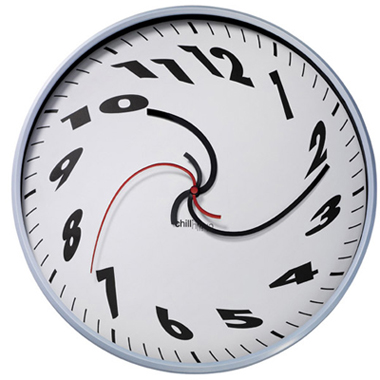 During this assignment you are going to manufacture your one clock. It´s supposed to be a clock of your own design which you will manufacture in our workshop. You can use any tools we have.  The task:Draw neatly and correctly a drawing according to your best abilities. This is important because you are going to manufacture accordingly to your drawing. Make sure you follow all the rules that comes with drawings.I, as your teacher will require your drawing as soon as it is finished. Make sure that you write your name.The clock:Is allowed to be maximum 200x200mm.Youo will manufacture it in 1mm sheetmetal.Somewhere there should be a 10mm hole to put the Ur/clock into.You decide how you want to create the numbers. You can weld, paint, cut, glue or any other metod you find practical.If you have an idé that breaks any of the restrictions above, together with a good plan and argument they can possibly have a little wiggleroom!Good Luck! 